Position Applied: (Civil) Site Supervisor, (Civil) Site Foreman, And Assistant Quantity Surveyor.OBJECTIVE:To  utilize  my skills  in  the  most  adequate  way  under  the  supervision  of  prestigious  organization  to  play  a considerable  role  in  the  development  of  the  organization  as  well  as  my  country. Seeking a career position that will utilize my experience,skills,and capabilities where opportunities exist.EXPERIENCES:Total Experience: - 05 YearsCompany		:  National Logistic Cell (NLC)Project     		: Development of Defense Housing Authority Phase-IV Islamabad (DHAI-IV).Position 		:  Site SupervisorPeriod of Job		:  January 2012  to August 2015 (3 Years & 8 Months)Assignments                  :  Achieving Construction Activities like Excavation PCC, Waterproofing,RCC                                               and Shuttering, Steel Fixing, Concrete poring, Brick Works, Plastering work                                              Tile fixing Etc, up to completion.Independently following with design                                              Engineers of, Architecture, and Structural Upload Drawings For minor changes                                              As per site requirement needed and inspection before casting columns slabs                                              Etc.Preparation of Progress Reports, Site layout,Maintain the Levels of                                              Excavation etc.Calculation of Quantities&Verification of Sub-Contractor Bills.Company		:  Home & Hearth (H&H)Projects                             :  Army Public School & College Fort Road Rawalpindi.Position 		:  Site SupervisorPeriod of Job		:  August 2010 to December 2011 (1 Year & 4 Months) Assignments                    :  Preparation of Progress Reports, Site layout,Maintain the Levels of                                              Excavation,PCC, flooring, Column & Slabetc., Site Supervision,Preparation                                              Of Calculation of Quantities&Preparation of subcontractor bills.PERSONAL BIO-DATA:Date of Birth		:  07-07-1989Marital Status 		:  SingleNationality 		:  PakistaniEDUCATIONAL BACKGROUND:Certificate Name	:  DAE Civil (Diploma of Associate Engineer)Institute		:  Swedish Institute of Technology, Committee chowk, RawalpindiSession			:  2007-2010Certificate Name	:  SSC (Secondary School Certificate)Institute		:  Government Higher Secondary School Farooqabad. Session			:  2004-2006Certificate Name         : Advanced Civil Surveying and Mapping (Total Station)Institute                             : National Institute of Science & Technical EducationSession                               : May 02, 2007 to October 31, 2007KEY SKILLS:Excellent inter-personal and communication skills, proven ability.A hard working, self motivated individual who works well on own initiative and is an excellent team member.Willing to undertake any training or development necessary.LICENSE & COMPUTER SKILLS:Ms Office.AutoCAD 2006.Operating windows vista, 7, xp.Driving license Islamabad pakistan.LANGUAGES:	English, Urdu & Punjabi.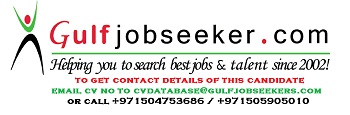 Gulfjobseeker.com CV No: 1490736